KАРАР                                                                                                                     РЕШЕНИЕ14  февраля  2023 й.		                  № 259/42                           14 фераля 2023 г.О внесении изменений в решение Совета сельского поселения Асавдыбашский сельсовет муниципального района Янаульский район Республики Башкортостан от 22 декабря 2022 года №243/39«О бюджете сельского поселения Асавдыбашский сельсовет муниципального района Янаульский район Республики Башкортостан на 2023год и на плановый период 2024 и 2025годов»В соответствии с Положение о бюджетном процессе в сельском поселении Асавдыбашский сельсовет муниципального района Янаульский район Республики Башкортостан, утвержденным решением Совета сельского поселения Асавдыбашский сельсовет муниципального района Янаульский район Республики Башкортостан от 29 июля 2021 года №142/22 Совет сельского поселения Асавдыбашский сельсовет муниципального района Янаульский район Республики Башкортостан РЕШИЛ:1. Решение Совета сельского поселения Асавдыбашский сельсовет муниципального района Янаульский район Республики Башкортостан от 22 декабря 2022 года №243/39 «О бюджете сельского поселения Асавдыбашский сельсовет  муниципального района Янаульский район Республики Башкортостан на 2023 год и на плановый период 2024 и 2025 годов» изложить в следующей редакции:1.1. Утвердить основные характеристики бюджета сельского поселения Асавдыбашский сельсовет муниципального района Янаульский район Республики Башкортостан (далее сельского поселения) на 2023 год:прогнозируемый общий объем доходов бюджета сельского поселения в сумме 4 222 400,00рублей;общий объем расходов бюджета сельского поселения Асавдыбашский сельсовет муниципального района в сумме 5 649 770,84рублей. дефицит бюджета сельского поселения Асавдыбашский сельсовет муниципального района Янаульский район Республики Башкортостан в сумме 1 427 370,84 рублей.       2.Внести изменения в приложения 2,3,4 к Решению Совета и изложить в новой редакции (приложение № 2,3,4).       2.1. Дополнить Решение Совета приложением №5 «Источники финансирования дефицита бюджета сельского поселения Асавдыбашский сельсовет муниципального района Янаульский район Республики Башкортостан на 2023 год».       3. Настоящее решение обнародовать в здании администрации сельского поселения Асавдыбашский сельсовет муниципального района Янаульский район Республики Башкортостан по адресу : с.Асавдыбаш,ул.Центральная,27.4. Контроль исполнения настоящего решения возложить на постоянную комиссию Совета сельского поселения Асавдыбашский сельсовет муниципального района Янаульский район Республики Башкортостан по бюджету и налогам.Глава сельского поселенияАсавдыбашский сельсовет муниципального районаЯнаульский район Республики Башкортостан                                           А.Д.ШакировОбоснование к проекту Решения Совета сельского поселения Асавдыбашский сельсовет муниципального района Янаульский район Республики Башкортостан « О внесении изменений в решение совета от 22 декабря 2023 года № 243/39 «О бюджете сельского поселения Асавдыбашский сельсовет  муниципального района Янаульский район Республики Башкортостан на 2023 год и на плановый период 2024 и 2025 годов».     Предполагаемое решение в соответствии с требованиями Бюджетного кодекса Российской Федерации и со статьей42 Положения  «О бюджетном процессе в сельском поселении Асавдыбашский сельсовет  муниципального района Янаульский район Республики Башкортостан».       В данном решении предусмотрены следующие изменения: Показатели доходной части бюджета сельского поселения Асавдыбашский сельсовет муниципального района Янаульский район Республики Башкортостан на 2023 год составили 4 222 400,00 рублей.      Плановые показатели расходной части бюджета сельского поселения Асавдыбашский сельсовет муниципального района Янаульский район Республики Башкортостан на 2023 год увеличены на 1 427 370,84 рублей и составил 5 649 770,84 рублей. Из них увеличение на 1 427 370,84 рублей составляет за счет остатка денежных средств на начало года. По решению Совета сельского поселения  « О внесении изменений в Решение «О бюджете сельского поселения Асавдыбашский сельсовет  муниципального района Янаульский район Республики Башкортостан на 2023 год и на плановый период 2024 и 2025 годов» уточнить расходы на :- расходы на развитие культуры в сельском поселении в сумме 1 368 666,00 рублей (текущий ремонт СДК с.Асавдыбаш); - расходы на благоустройство территорий населенных пунктов в сумме 58 704,84 рублей (запасные части).Глава сельского поселенияАсавдыбашский сельсовет муниципального районаЯнаульский район Республики Башкортостан                                              А.Д.ШакировБАШKОРТОСТАН РЕСПУБЛИКАҺЫЯҢАУЫЛ  РАЙОНЫМУНИЦИПАЛЬ РАЙОНЫНЫҢ АСАУҘЫБАШ   АУЫЛСОВЕТЫ АУЫЛ БИЛӘМӘҺЕСОВЕТЫ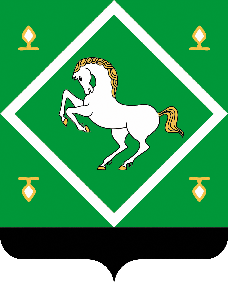 СОВЕТСЕЛЬСКОГО ПОСЕЛЕНИЯАСАВДЫБАШСКИЙ СЕЛЬСОВЕТМУНИЦИПАЛЬНОГО  РАЙОНАЯНАУЛЬСКИЙ РАЙОНРЕСПУБЛИКИ БАШКОРТОСТАН